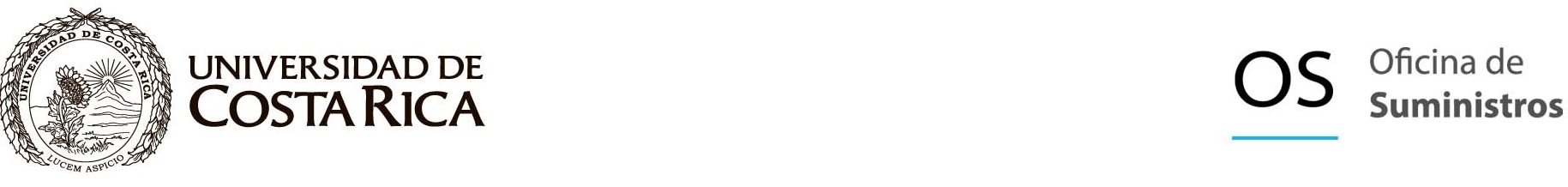 Formulario de Solicitud de Reactivos para Compras al ExteriorFormulario de Solicitud de Reactivos para Compras al ExteriorFormulario de Solicitud de Reactivos para Compras al ExteriorFormulario de Solicitud de Reactivos para Compras al ExteriorFormulario de Solicitud de Reactivos para Compras al ExteriorFormulario de Solicitud de Reactivos para Compras al ExteriorFormulario de Solicitud de Reactivos para Compras al ExteriorFormulario de Solicitud de Reactivos para Compras al ExteriorFormulario de Solicitud de Reactivos para Compras al ExteriorFormulario de Solicitud de Reactivos para Compras al ExteriorFormulario de Solicitud de Reactivos para Compras al ExteriorFormulario de Solicitud de Reactivos para Compras al ExteriorFormulario de Solicitud de Reactivos para Compras al ExteriorFormulario de Solicitud de Reactivos para Compras al ExteriorFormulario de Solicitud de Reactivos para Compras al ExteriorInstrucciones Generales para completar el Formulario.Instrucciones Generales para completar el Formulario.Instrucciones Generales para completar el Formulario.Instrucciones Generales para completar el Formulario.Instrucciones Generales para completar el Formulario.Instrucciones Generales para completar el Formulario.Instrucciones Generales para completar el Formulario.Instrucciones Generales para completar el Formulario.Instrucciones Generales para completar el Formulario.Instrucciones Generales para completar el Formulario.Instrucciones Generales para completar el Formulario.Instrucciones Generales para completar el Formulario.Instrucciones Generales para completar el Formulario.Instrucciones Generales para completar el Formulario.Instrucciones Generales para completar el Formulario.1.Favor completar TODAS las casillas del Formulario. En caso de no indicarlo, se entenderá “NO APLICA”.Favor completar TODAS las casillas del Formulario. En caso de no indicarlo, se entenderá “NO APLICA”.Favor completar TODAS las casillas del Formulario. En caso de no indicarlo, se entenderá “NO APLICA”.Favor completar TODAS las casillas del Formulario. En caso de no indicarlo, se entenderá “NO APLICA”.Favor completar TODAS las casillas del Formulario. En caso de no indicarlo, se entenderá “NO APLICA”.Favor completar TODAS las casillas del Formulario. En caso de no indicarlo, se entenderá “NO APLICA”.Favor completar TODAS las casillas del Formulario. En caso de no indicarlo, se entenderá “NO APLICA”.Favor completar TODAS las casillas del Formulario. En caso de no indicarlo, se entenderá “NO APLICA”.Favor completar TODAS las casillas del Formulario. En caso de no indicarlo, se entenderá “NO APLICA”.Favor completar TODAS las casillas del Formulario. En caso de no indicarlo, se entenderá “NO APLICA”.Favor completar TODAS las casillas del Formulario. En caso de no indicarlo, se entenderá “NO APLICA”.Favor completar TODAS las casillas del Formulario. En caso de no indicarlo, se entenderá “NO APLICA”.Favor completar TODAS las casillas del Formulario. En caso de no indicarlo, se entenderá “NO APLICA”.Favor completar TODAS las casillas del Formulario. En caso de no indicarlo, se entenderá “NO APLICA”.2.(*) La columna “Descripción Completa del Reactivo”, debe completarse de acuerdo al ejemplo:(Un (1) Envase de 4 Litros de Heptano. Heptane, Reagentplus, 99%. (H2198-4L)).(*) La columna “Descripción Completa del Reactivo”, debe completarse de acuerdo al ejemplo:(Un (1) Envase de 4 Litros de Heptano. Heptane, Reagentplus, 99%. (H2198-4L)).(*) La columna “Descripción Completa del Reactivo”, debe completarse de acuerdo al ejemplo:(Un (1) Envase de 4 Litros de Heptano. Heptane, Reagentplus, 99%. (H2198-4L)).(*) La columna “Descripción Completa del Reactivo”, debe completarse de acuerdo al ejemplo:(Un (1) Envase de 4 Litros de Heptano. Heptane, Reagentplus, 99%. (H2198-4L)).(*) La columna “Descripción Completa del Reactivo”, debe completarse de acuerdo al ejemplo:(Un (1) Envase de 4 Litros de Heptano. Heptane, Reagentplus, 99%. (H2198-4L)).(*) La columna “Descripción Completa del Reactivo”, debe completarse de acuerdo al ejemplo:(Un (1) Envase de 4 Litros de Heptano. Heptane, Reagentplus, 99%. (H2198-4L)).(*) La columna “Descripción Completa del Reactivo”, debe completarse de acuerdo al ejemplo:(Un (1) Envase de 4 Litros de Heptano. Heptane, Reagentplus, 99%. (H2198-4L)).(*) La columna “Descripción Completa del Reactivo”, debe completarse de acuerdo al ejemplo:(Un (1) Envase de 4 Litros de Heptano. Heptane, Reagentplus, 99%. (H2198-4L)).(*) La columna “Descripción Completa del Reactivo”, debe completarse de acuerdo al ejemplo:(Un (1) Envase de 4 Litros de Heptano. Heptane, Reagentplus, 99%. (H2198-4L)).(*) La columna “Descripción Completa del Reactivo”, debe completarse de acuerdo al ejemplo:(Un (1) Envase de 4 Litros de Heptano. Heptane, Reagentplus, 99%. (H2198-4L)).(*) La columna “Descripción Completa del Reactivo”, debe completarse de acuerdo al ejemplo:(Un (1) Envase de 4 Litros de Heptano. Heptane, Reagentplus, 99%. (H2198-4L)).(*) La columna “Descripción Completa del Reactivo”, debe completarse de acuerdo al ejemplo:(Un (1) Envase de 4 Litros de Heptano. Heptane, Reagentplus, 99%. (H2198-4L)).(*) La columna “Descripción Completa del Reactivo”, debe completarse de acuerdo al ejemplo:(Un (1) Envase de 4 Litros de Heptano. Heptane, Reagentplus, 99%. (H2198-4L)).(*) La columna “Descripción Completa del Reactivo”, debe completarse de acuerdo al ejemplo:(Un (1) Envase de 4 Litros de Heptano. Heptane, Reagentplus, 99%. (H2198-4L)).3.(**) En las columnas de “Características del Producto”, se debe indicar claramente si procede algún permiso y marcar con “X” si tiene alguna de las características descritas.(**) En las columnas de “Características del Producto”, se debe indicar claramente si procede algún permiso y marcar con “X” si tiene alguna de las características descritas.(**) En las columnas de “Características del Producto”, se debe indicar claramente si procede algún permiso y marcar con “X” si tiene alguna de las características descritas.(**) En las columnas de “Características del Producto”, se debe indicar claramente si procede algún permiso y marcar con “X” si tiene alguna de las características descritas.(**) En las columnas de “Características del Producto”, se debe indicar claramente si procede algún permiso y marcar con “X” si tiene alguna de las características descritas.(**) En las columnas de “Características del Producto”, se debe indicar claramente si procede algún permiso y marcar con “X” si tiene alguna de las características descritas.(**) En las columnas de “Características del Producto”, se debe indicar claramente si procede algún permiso y marcar con “X” si tiene alguna de las características descritas.(**) En las columnas de “Características del Producto”, se debe indicar claramente si procede algún permiso y marcar con “X” si tiene alguna de las características descritas.(**) En las columnas de “Características del Producto”, se debe indicar claramente si procede algún permiso y marcar con “X” si tiene alguna de las características descritas.(**) En las columnas de “Características del Producto”, se debe indicar claramente si procede algún permiso y marcar con “X” si tiene alguna de las características descritas.(**) En las columnas de “Características del Producto”, se debe indicar claramente si procede algún permiso y marcar con “X” si tiene alguna de las características descritas.(**) En las columnas de “Características del Producto”, se debe indicar claramente si procede algún permiso y marcar con “X” si tiene alguna de las características descritas.(**) En las columnas de “Características del Producto”, se debe indicar claramente si procede algún permiso y marcar con “X” si tiene alguna de las características descritas.(**) En las columnas de “Características del Producto”, se debe indicar claramente si procede algún permiso y marcar con “X” si tiene alguna de las características descritas.4.(***) En las columnas de “Almacenamiento del Producto”, se debe de indicar claramente cuando proceda, los grados en los que deben de almacenarse los Reactivos.(***) En las columnas de “Almacenamiento del Producto”, se debe de indicar claramente cuando proceda, los grados en los que deben de almacenarse los Reactivos.(***) En las columnas de “Almacenamiento del Producto”, se debe de indicar claramente cuando proceda, los grados en los que deben de almacenarse los Reactivos.(***) En las columnas de “Almacenamiento del Producto”, se debe de indicar claramente cuando proceda, los grados en los que deben de almacenarse los Reactivos.(***) En las columnas de “Almacenamiento del Producto”, se debe de indicar claramente cuando proceda, los grados en los que deben de almacenarse los Reactivos.(***) En las columnas de “Almacenamiento del Producto”, se debe de indicar claramente cuando proceda, los grados en los que deben de almacenarse los Reactivos.(***) En las columnas de “Almacenamiento del Producto”, se debe de indicar claramente cuando proceda, los grados en los que deben de almacenarse los Reactivos.(***) En las columnas de “Almacenamiento del Producto”, se debe de indicar claramente cuando proceda, los grados en los que deben de almacenarse los Reactivos.(***) En las columnas de “Almacenamiento del Producto”, se debe de indicar claramente cuando proceda, los grados en los que deben de almacenarse los Reactivos.(***) En las columnas de “Almacenamiento del Producto”, se debe de indicar claramente cuando proceda, los grados en los que deben de almacenarse los Reactivos.(***) En las columnas de “Almacenamiento del Producto”, se debe de indicar claramente cuando proceda, los grados en los que deben de almacenarse los Reactivos.(***) En las columnas de “Almacenamiento del Producto”, se debe de indicar claramente cuando proceda, los grados en los que deben de almacenarse los Reactivos.(***) En las columnas de “Almacenamiento del Producto”, se debe de indicar claramente cuando proceda, los grados en los que deben de almacenarse los Reactivos.(***) En las columnas de “Almacenamiento del Producto”, se debe de indicar claramente cuando proceda, los grados en los que deben de almacenarse los Reactivos.5.Cualquier otra información  que crea pertinente favor incluirla en el espacio “Observaciones”.Cualquier otra información  que crea pertinente favor incluirla en el espacio “Observaciones”.Cualquier otra información  que crea pertinente favor incluirla en el espacio “Observaciones”.Cualquier otra información  que crea pertinente favor incluirla en el espacio “Observaciones”.Cualquier otra información  que crea pertinente favor incluirla en el espacio “Observaciones”.Cualquier otra información  que crea pertinente favor incluirla en el espacio “Observaciones”.Cualquier otra información  que crea pertinente favor incluirla en el espacio “Observaciones”.Cualquier otra información  que crea pertinente favor incluirla en el espacio “Observaciones”.Cualquier otra información  que crea pertinente favor incluirla en el espacio “Observaciones”.Cualquier otra información  que crea pertinente favor incluirla en el espacio “Observaciones”.Cualquier otra información  que crea pertinente favor incluirla en el espacio “Observaciones”.Cualquier otra información  que crea pertinente favor incluirla en el espacio “Observaciones”.Cualquier otra información  que crea pertinente favor incluirla en el espacio “Observaciones”.Cualquier otra información  que crea pertinente favor incluirla en el espacio “Observaciones”.Unidad:Unidad:Contacto:Teléfono:Email:No.Descripción Completa del Reactivo.(Cantidad Descripción español/inglés, Código) (*)Descripción Completa del Reactivo.(Cantidad Descripción español/inglés, Código) (*)Descripción Completa del Reactivo.(Cantidad Descripción español/inglés, Código) (*)Descripción Completa del Reactivo.(Cantidad Descripción español/inglés, Código) (*)Características del Producto (**)Características del Producto (**)Características del Producto (**)Características del Producto (**)Características del Producto (**)Características del Producto (**)Almacenamiento del Producto (***)Almacenamiento del Producto (***)Almacenamiento del Producto (***)Almacenamiento del Producto (***)No.Descripción Completa del Reactivo.(Cantidad Descripción español/inglés, Código) (*)Descripción Completa del Reactivo.(Cantidad Descripción español/inglés, Código) (*)Descripción Completa del Reactivo.(Cantidad Descripción español/inglés, Código) (*)Descripción Completa del Reactivo.(Cantidad Descripción español/inglés, Código) (*)RadioactivoExplosivoPerecederoRestriccionesRestriccionesPermisosHielo SecoTemperatura AmbienteRefrigeraciónCongelación1.2.3.4.5.6.7.8.9.10.11.12.